FREE online study help - 24/7 Feeling overwhelmed, stuck on a study question or not sure where to even start with an assignment? It’s ok. We all get stuck sometimes, and University study can bring a whole new set of challenges.You get 24/7 help with essay and report writing, referencing and research as well as real-life experts available online to help you get ‘unstuck’ with questions in accounting, maths, statistics, economics and more. Connect to friendly qualified tutors via anonymous online messaging and chat. Live tutors are available 3pm – late, Sunday to Friday – or drop off your writing file whenever you like for help within 24 hours.Click on YourTutor in <section of LMS>. 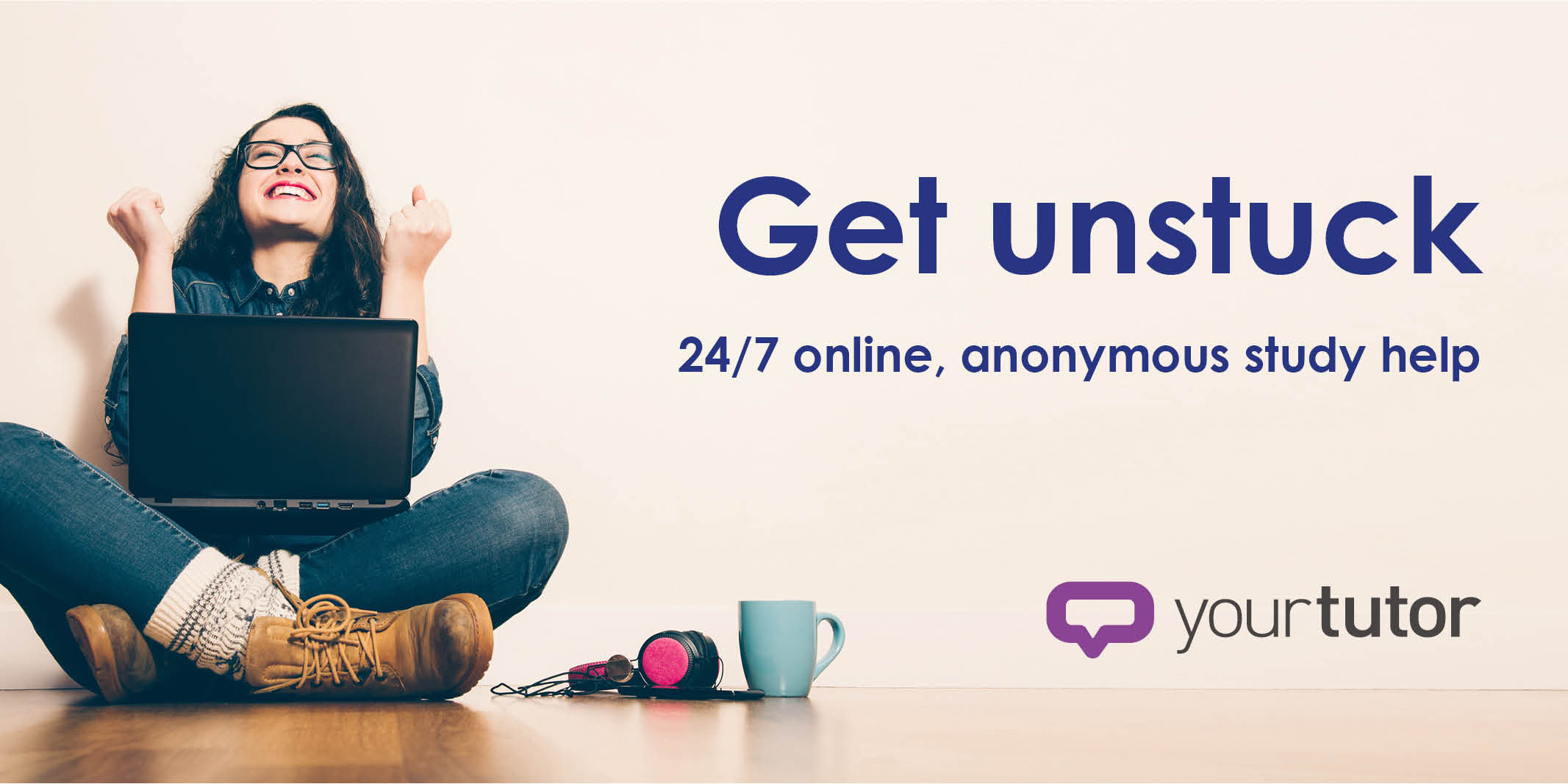 <Connect Now button>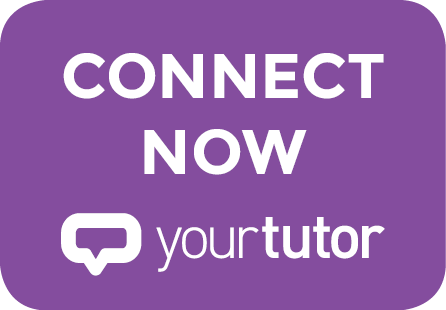 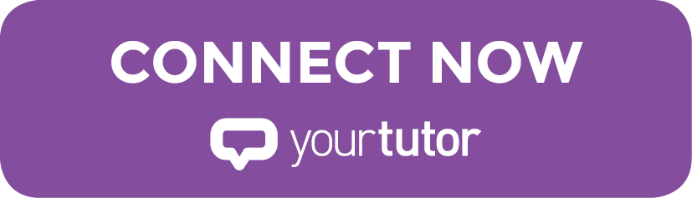 <Video links>Uni students: https://vimeo.com/tutoringaustralasia/review/155350587/1cef8a5dc0TAFE/VocEd students: https://vimeo.com/tutoringaustralasia/review/155350609/ff586745ae 